会員企業共同PRカラーチラシ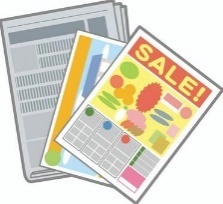 （前橋東部版）に参加しませんか掲載できる内容　  商品・サービスの紹介、売り出しセールのご案内、求人募集など。　　　　　　　  　    （但し、公序良俗に反する内容等本会にて内容が不適当と判断された場合は掲載できません。）新聞折込予定日   令和５年１２月上旬（折り込み時期は変更になる場合があります。）※決定次第掲載予定企業に別途ご連絡いたします。折込範囲 　 前橋東部地区（大胡・宮城・粕川・一部旧市内）折込部数　  約　１２，０００　枚仕様　  ４色カラー（白地）／Ｂ３／両面／二つ折り（予定）サイズ／料金　  縦  8.0cm 	×　横12.0cm　／   　1枠　  ７，７００円（税込）	縦  8.0cm 	×　横24.4cm　／  横2枠  １５，４００円（税込）	縦16.4cm 	×　横12.0cm　／  縦2枠  １５，４００円（税込）　　　　　　　    　   ※印刷代・新聞折込代含む／１会員事業所２枠まで申込可募集枠数　  １６枠※応募者多数の場合、本会広報・情報委員会にて公平な抽選にて決定します。※掲載予定企業には、１０月１６日（月）までに掲載データの提出依頼を通知します。応募条件　  １．前橋東部商工会の会員事業所であること。　　　　　　　      ２．掲載内容をデータで入稿していただけること。※Illustrator、PDF等のデータ形式を推奨いたします。※商工会及び印刷会社でのデータ加工は原則としていたしません。その他　  掲載企業様には事後アンケートのご協力をお願い致します。前橋東部商工会　担当　根岸宛て　　　ＦＡＸ：０２７-２８３-７１０３　ＴＥＬ：０２７-２８３-２４２２事業所名担当者名Ｔ Ｅ ＬＦＡＸ掲載希望枠数（希望箇所に○印）掲載希望枠数（希望箇所に○印）１枠　　・　　横２枠　　・　　縦２枠１枠　　・　　横２枠　　・　　縦２枠１枠　　・　　横２枠　　・　　縦２枠